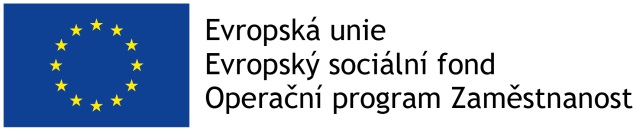 PŘIHLÁŠKAdo dětské skupiny v NehvizdechJméno a příjmení žadatele:  ………………………….…………nar. ………………….……….trvalý pobyt: ……………………………………………………………………………..….……tel. /e- mail.: …………………………………………………………………………………..…..Jméno a příjmení dítěte: …………………..……………. rodné číslo: ……………….….………datum a místo narození: ……………………….……….. zdravotní pojišťovna: …………………do dětské skupiny Nehvizdy 2, jejímž provozovatelem je Základní škola a mateřská škola Nehvizdy, IČ: 75030365do dětské skupiny Městys Nehvizdy, jejímž provozovatelem je Městys Nehvizdy,       IČ: 00240524ÚDAJE O DÍTĚTI:Zvláštnosti a důležité informace: ……………………………………………………………………Vyjádření lékaře:Dítě může být přijato do zařízení mimoškolní péče pro děti:Je zdravé ……………………………………………………Řádně očkováno*………………………………………….Vyžaduje speciální péči v oblasti**zdravotní, tělesné, smyslové, jiné (jaké):             ………………………………………………………………………………………………………………………Jiná závažná sdělení o dítěti (alergie, závažná onemocnění, zábrana očkování): ……………………………………………………………………………………V ……………………………………….dne……………………                                                                                                                                             Razítko a podpis lékaře * nevhodné zaškrtněte, doplňte ve smyslu § 50 zákona č. 258/2000 Sb., o ochraně veřejného  zdraví, v platném znění; příp. očkováno (alergie, kontraindikace apod.)**nevhodné zaškrtněte, doplňte